MUALLİM İSMAİL HAKKI BEY          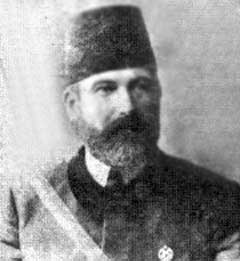 Türk musikisi bestekarları arasında önemli bir yere sahip olan İsmail Hakkı Bey, 1860’da İstanbul’un Balat semtindeki  Mollaaşkî mahallesinde dünyaya geldi. Babası “İdare-i Hususiye” memurlarından Hanende Reşit Efendi’dir. İlkokulu okuduktan sonra ailesi onu Mercan’da örücü İbrahim Ağa 'nın yanına çırak olarak verdi. İş yerinin yakınında bulunan camiden ezan okumaya başlayınca sesinin güzelliği fark eden Hünkar Müezzini, İsmail Hakkı’nın Mızıka-ı Hümayun 'a alınmasına aracı oldu. Enderun’da geleneksel öğretim ölçüleri içinde Suyolcu Latif Ağa’dan musiki öğrenerek birçok fasıl geçti. Bir taraftan da Mızıka-i Hümayûn hocalarondan Batı Musikisi ve Batı notası öğreniyordu. O zamanki Enderun müzisyenlerinin hemen hepsi Hamparsum notası bildiğinden, bu notayı da öğrendi. Yorulmak bilmez bir çalışma ve öğrenme gayreti içinde sanatını geliştirerek kısa sürede “Sersazende”liğe terfi ettirildi. Sada sonra “Kolağası” rütbesi ile müezzinbaşı oldu. Eğitimi daha da ilerleterek kaymakamlığa kadar yükseldi. Muallim, Hoca ve Kaymakam İsmail Hakkı Bey olarak anılmaya başlandı.1908’de 1. Meşrutiyetin ilânından sonra Şehzadebaşı'ndaki Fevziye Kıraathanesi'nin üst katında İzzettin Hümâyî Elçioğlu ile birlikte Mûsiki-i Osmânî Cemiyeti sonra da Mûsiki-i Osmânî Mektebi adıyla bir öğretim kurumu açtı. 1916 yılında arkadaşları ile Darüttalimi Mûsikî Cemiyetini kurdu. Düzenli bir sistem içinde öğrenci yetiştirdi. Musikiseverlere iyi icra örnekleri sundu. Darülelhan adıyla açılan, öğretim kurumunda Şark Mûsikisi Bölümü'nde “Tertip ve Tasnif Heyeti” üyeliği ve “Fasıl Şefliği” yaptı. Çok güçlü bir nota bilgisi olduğu içim ayrıca “Solfej Muallimliği” görevini de üstlenmişti.İsmail Hakkı Bey, Türk musikisine hizmet etmek için, hoca olarak durup dinlenmeden çalıştı. Öyle ki, o dönemin sanatkarları arasında ondan ders almayan hemen hemen yoktu. Bu bakımdan, “Muallim” sıfatını gerçek anlamıyla hak ediyordu. O dönemde, İstanbul’da halka açık yerlerde musiki dinlenebilecek birkaç “kıraathane” vardı ve buralarda yapılan müzik genellikle piyasa tarzıydı. İcra edilen eserler, bellibaşlı birkaç makamdandı. Çeşitlilik yoktu. Bunu gören İsmail Hakkı Bey, sınırları genişletmek için değişik makamların fasıllarını tanıtmaya karar verdi. Şehnaz ve Buselik makamlarından başlayarak Hisar, Nişaburek, Mahur, Yegâh, Acemkürdi, Ferahfeza, Neveser, Evcârâ, Tarz-ı Nevin gibi makamları tanıttı. Bu makamlardan bestelenmiş eserleri bir araya getiriyor,saz ve söz eserlerinden eksik olanları tamamlıyordu. Muhayyer Sünbüle, Pençgâh, Kürdi, Gerdaniye, Rahatülervah, Zavili Nikriz, Acem gibi makamlardan da örnekler  veriyordu. Eskiden müzikle uğraşanlar eserleri usta-çırak ilişkisi ile kulaktan öğrendikleri için Enderun dışında pek nota bilinmez, eserler ezbere çalınıp söylenirdi. Bu sebeple de pek çok musiki eseri unutulup gitmişti. İsmail Hakkı Bey bu geleneği de yıktı. Notaya çok önem verdi.İsmail Hakkı Bey, kalabalık bir saz ve ses topluluğu ile konser vermenin ilk örneklerini de verdi. Tüm sanatkarlar tek tip elbise giyer, ses sanatçıları ayakta dururdu. Ses ve saz sanatçıları yarım daire şeklinde dizilir, heyetin tam ortasına elinde tefiyle  İsmail Hakkı Bey  oturur, bu şekilde fasıl yönetirdi.Soyadı kanunundan sonra “Aksoy” soyadını alan İsmail Hakkı Bey, bir kez evlenmiş, bu evlilikten beş oğlu dünyaya gelmiştir. En büyük oğlu Ahmet Saim Aksoy sporcuydu.  Diğer oğulları Ziver, Ahmet, Zeki ve Sait Aksoy hanendelik, sazendelik ve bestekârlık yaptılar. 30 Aralık 1927 tarihinde Darülhan 'daki görevinden Bebek 'teki evine giderken tramvayda kalp krizi geçirerek yaşamını noktaladı. Eğrikapı 'daki aile mezarlığına gömüldü.Çok verimli bir bestekar olan İsmail Hakkı bey, her formda bine yakın eser vermiştir. Bunların içinde sayısı otuzu bulan marş, operet ve dini eserler de vardır. Cumhuriyet devrinde Şehzadebaşı 'ındaki Yeni Ferah Tiyatrosu 'da İstanbul Opereti’ni  kuran İsmail Hakkı Bey, operet orkestrasını kendisi yönetmiştir. 3′er perdelik 2 de opereti vardır: «Bülbül» ve «Kaşıkçılar».  Bestelediği operetlere bir yenilik getirerek orkestra yerine “incesaz” takımını kullanmıştır. İsmail Hakkı Bey, "Mahur-Han" makamını terkib etmiştir. Bestelediği eserler arasında 2 operet, 15 peşrev, 21 saz semaisi, 5 Kâr, 1 Kâr-ı Nâtık,  1 Methal, 10 Dinî Eser, 8 oyun havası, 17 Zeybek, 2 longa, 30 Beste, 26 Ağır Semai ve Aksak semai, 3 sengin semai, 36 yürük semai, 300’den fazla  şarkı bulunmaktadır. Mehter musikisine de örnekler vermiştir.Yetiştirdiği talebeler arasında Âmâ Nâzım, Yaşar Okur, Hayri Yenigün. Fahri Kopuz, Nuri Halil Poyraz, Faize Ergin, İzzettin Hümâyî Elçioğlu, Ali Rıza Şengel. Zeki Arif Ataergin, Mustafa Sunar ve Ali Rıza Sağman sayılabilir. Nazarî musiki çalışmalarında da söz sahibi olan Muallim İsmail Hakkı Bey, Solfej veya Nota Dersleri (1919), Usûlat, Solfej, Makamat ve İlaveli Nota Dersleri, Mahzen-i Esrar-ı Musiki yahut Teganniyat-ı Osmanî  (1897) adlı eserleri ile gelecek kuşakların musiki bilgilerini gelişmesinde önemli ışık olmuştur. İsmail Hakkı Bey'in el yazısı ile derlediği, defterlerden oluşan nota koleksiyonu ölümünden sonra Türkiye Radyo ve Televizyon Kurumu tarafından satın alınmış olup günümüz Türk mûsikisi repertuarının önemli kaynaklan arasında yer almaktadır.